С 29 по 30 октября 2018 года проведена финансово-экономическая экспертиза на постановление администрации  муниципального образования «Большеучинское» «Об  утверждении отчета об исполнении бюджета  муниципального образования «Большеучинское» за 9 месяцев 2018 года».Бюджет муниципального образования «Большеучинское» за 9 месяцев 2018 года исполнялся в соответствии с требованиями и нормами действующего бюджетного законодательства и  муниципальными правовыми актами. Согласно данных отчета ф. 0503117 за 9 месяцев  в бюджет муниципального образования «Большеучинское»  поступили доходы  в сумме 3 080,3 тыс. рублей или 91,5% от плановых назначений и 61,9% от уточненных назначений на 01.10.2018г., что на 1 508,7 тыс. руб. больше объема поступлений за аналогичный период прошлого года.Объем собственных доходов за 9 месяцев (1 282,7 тыс. руб.) в сравнении с аналогичным периодом 2017 года (623,6 тыс. руб.) увеличился  на 659,1 тыс. руб. Бюджет сельского поселения по налоговым и неналоговым доходам исполнен на 63,5% от утвержденного и уточненного планов. Объем  безвозмездных поступлений по сравнению с 2017 годом увеличился на 849,6 тыс. руб. и составил 1 797,6 тыс. руб. Бюджет по безвозмездным поступлениям исполнен на 133,7% от плановых и 60,8% от уточненных назначений. Удельный вес в общей сумме поступивших доходов составляют   58,4% .  Налоговая недоимка по налогам, сборам и иным обязательным платежам по состоянию на 01.10.2018 года увеличилась к аналогичному периоду 2017 года на сумму 19,1 тыс. руб. и составила 199,8 тыс. руб.Бюджет муниципального образования «Большеучинское» за 9 месяцев 2018 года по расходам исполнен  на 87,3 % от утвержденного плана и на 59,1% от уточненных бюджетных ассигнований в  сумме 2 939,1 тыс. руб., что на 1 243,5 тыс. руб. больше объема расходов за аналогичный период 2017 года. За 9 месяцев расходы бюджета сельского поселения превысили 75% уровень от плановых показателей по разделам: «Национальная оборона» (78,6%), «Национальная  безопасность и правоохранительная деятельность»(81,9%), «Жилищно-коммунальное хозяйство» (187,8%), «Социальная политика»  (100%).Бюджет муниципального образования «Большеучинское» за 9 месяцев 2018г. исполнен с профицитом  в размере  141,2 тыс. руб.     Проведенное экспертно-аналитическое мероприятие по  отчету об исполнении бюджета муниципального образования «Большеучинское» за 9 месяцев 2018 года предоставляет основания для независимого мнения о его  достоверности. Документы, подтверждающие изменение доходной базы и расходных обязательств, представлены в полном объеме.Контрольно-счетным отделом  предложен ряд мероприятий  в целях обеспечения полноты учета налогоплательщиков и увеличения доходов сельского поселения.Представление по результатам экспертно-аналитического мероприятия не направлялось.исп.:  инспектор КСО Е.В. ТрефиловаКОНТРОЛЬНО-СЧЕТНЫЙ ОТДЕЛ
МУНИЦИПАЛЬНОГО ОБРАЗОВАНИЯ «МОЖГИНСКИЙ РАЙОН»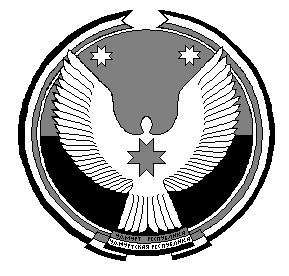 «МОЖГА  ЁРОС»МУНИЦИПАЛ  КЫЛДЫТЭЛЭН ЭСКЕРОНЪЯНО ЛЫДЪЯНЪЯ  ЁЗЭТЭЗ